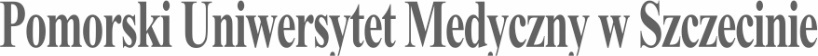 SYLABUS ZAJĘĆInformacje ogólne*zaznaczyć odpowiednio, zmieniając □ na XInformacje szczegółowe*Przykładowe sposoby weryfikacji efektów kształcenia:EP – egzamin pisemnyEU - egzamin ustnyET – egzamin testowyEPR – egzamin praktycznyK – kolokwiumR – referatS – sprawdzenie umiejętności praktycznychRZĆ – raport z ćwiczeń z dyskusją wynikówO - ocena aktywności i postawy studenta SL - sprawozdanie laboratoryjneSP – studium przypadkuPS - ocena umiejętności pracy samodzielnejW – kartkówka przed rozpoczęciem zajęćPM – prezentacja multimedialnai inneNazwa ZAJĘĆ: METODOLOGIA BADAŃ NAUKOWYCH Nazwa ZAJĘĆ: METODOLOGIA BADAŃ NAUKOWYCH Rodzaj ZAJĘĆObowiązkowyWydział PUM Wydział Nauk o ZdrowiuKierunek studiów Psychologia ZdrowiaSpecjalność -Poziom studiów jednolite magisterskie X*I stopnia □II stopnia □Forma studiówStacjonarneRok studiów /semestr studiów4 rok, VII semestrLiczba przypisanych punktów ECTS 2Formy prowadzenia zajęć (liczba godzin)e-learning 10 godz. / seminarium 20 godz. Sposoby weryfikacji i oceny efektów uczenia się zaliczenie na ocenę: testowe/opisoweKierownik jednostkiProf. dr hab. n. zdr. Beata Karakiewicz e-mail: fampiel@pum.edu.plAdiunkt dydaktyczny lub osoba odpowiedzialna za przedmiotdr n. med. Paweł Szumilaspawel.szumilas@pum.edu.plNazwa i dane kontaktowe jednostkiKatedra Medycyny SpołecznejZakład Medycyny Społecznej i Zdrowia PublicznegoPomorski Uniwersytet Medyczny w Szczecinieul. Żołnierska 48 pok. 30271-210 SzczecinTel. +48 91 48 00 920Strona internetowa jednostkihttps://www.pum.edu.pl/wydzialy/wydzial-nauk-o-zdrowiu/katedra-i-zaklad-zdrowia-publicznegoJęzyk prowadzenia zajęćPolskiCele zajęćCele zajęćCelem kształcenia w zakresie metodologii badań naukowych jest przekazanie wiedzy pozwalającej na planowanie i realizację badań naukowych. Podczas prowadzonych zajęć studenci zdobędą wiedzę i umiejętności i kompetencje niezbędne do napisania pracy magisterskiej spełniającej wymagania PUMWymagania wstępne w zakresie Wiedzywiedzy umożliwiającej planowanie oraz realizację badań naukowych.Wymagania wstępne w zakresie Umiejętnościpotrzebne do napisania pracy magisterskiej, a w szczególności: poznać podstawy pracy badawczej.Wymagania wstępne w zakresie Kompetencji społecznychdotyczących przestrzegania zasad etycznych podczas prowadzenia badań naukowychEFEKTY UCZENIA SIĘEFEKTY UCZENIA SIĘEFEKTY UCZENIA SIĘEFEKTY UCZENIA SIĘEFEKTY UCZENIA SIĘEFEKTY UCZENIA SIĘEFEKTY UCZENIA SIĘEFEKTY UCZENIA SIĘEFEKTY UCZENIA SIĘEFEKTY UCZENIA SIĘEFEKTY UCZENIA SIĘEFEKTY UCZENIA SIĘEFEKTY UCZENIA SIĘlp. efektu uczenia się Student, który zaliczył ZAJĘCIAwie/umie/potrafi:Student, który zaliczył ZAJĘCIAwie/umie/potrafi:SYMBOL (odniesienie do) efektów uczenia się dla kierunkuSYMBOL (odniesienie do) efektów uczenia się dla kierunkuSYMBOL (odniesienie do) efektów uczenia się dla kierunkuSYMBOL (odniesienie do) efektów uczenia się dla kierunkuSYMBOL (odniesienie do) efektów uczenia się dla kierunkuSposób weryfikacji efektów UCZENIA SIĘ*Sposób weryfikacji efektów UCZENIA SIĘ*Sposób weryfikacji efektów UCZENIA SIĘ*Sposób weryfikacji efektów UCZENIA SIĘ*Sposób weryfikacji efektów UCZENIA SIĘ*K_W01zna źródła pozyskiwania informacji naukowej oraz wskazać ich możliwości i ograniczenia.zna źródła pozyskiwania informacji naukowej oraz wskazać ich możliwości i ograniczenia.W01W01W01W01W01ETETETETETK_W02Wyjaśnia podstawy metodologii prowadzenia badań naukowych w obszarze nauk społecznych, medycznych, zdrowia i humanistycznych, ze szczególnym uwzględnieniem psychologiiWyjaśnia podstawy metodologii prowadzenia badań naukowych w obszarze nauk społecznych, medycznych, zdrowia i humanistycznych, ze szczególnym uwzględnieniem psychologiiW56W56W56W56W56ETETETETETK_U01Posiada pogłębioną umiejętność przygotowania różnych prac pisemnych w obszarze właściwym dla psychologii lub w obszarze interdyscyplinarnymPosiada pogłębioną umiejętność przygotowania różnych prac pisemnych w obszarze właściwym dla psychologii lub w obszarze interdyscyplinarnymU18U18U18U18U18R / O / PMR / O / PMR / O / PMR / O / PMR / O / PMK_U02Potrafi  przygotować i zrealizować własny projekt badawczy w ramach badań o charakterze jakościowym.Potrafi  przygotować i zrealizować własny projekt badawczy w ramach badań o charakterze jakościowym.U40U40U40U40U40R / O / PMR / O / PMR / O / PMR / O / PMR / O / PMK_U03Ma umiejętności językowe w zakresie dziedzin nauki i dyscyplin naukowych, właściwych dla studiowanego kierunku studiów.Ma umiejętności językowe w zakresie dziedzin nauki i dyscyplin naukowych, właściwych dla studiowanego kierunku studiów.U43U43U43U43U43R / O / PMR / O / PMR / O / PMR / O / PMR / O / PMK_K01W swojej praktyce zachowuje wysokie standardy etyczne zawodu psychologaW swojej praktyce zachowuje wysokie standardy etyczne zawodu psychologaK02K02K02K02K02OOOOOK_K02Poddaje krytycznej analizie własne poglądy oraz jest gotowy do ich zmiany otrzymując nowe dane i argumentyPoddaje krytycznej analizie własne poglądy oraz jest gotowy do ich zmiany otrzymując nowe dane i argumentyK06K06K06K06K06OOOOOK_K03Rozumie znaczenie ciągłego doskonalenia zawodowego i rozwoju osobistego oraz konieczność korzystania z superwizji. Rozumie znaczenie ciągłego doskonalenia zawodowego i rozwoju osobistego oraz konieczność korzystania z superwizji. K07K07K07K07K07OOOOOTabela efektów UCZENIA SIĘ w odniesieniu do formy zajęćTabela efektów UCZENIA SIĘ w odniesieniu do formy zajęćTabela efektów UCZENIA SIĘ w odniesieniu do formy zajęćTabela efektów UCZENIA SIĘ w odniesieniu do formy zajęćTabela efektów UCZENIA SIĘ w odniesieniu do formy zajęćTabela efektów UCZENIA SIĘ w odniesieniu do formy zajęćTabela efektów UCZENIA SIĘ w odniesieniu do formy zajęćTabela efektów UCZENIA SIĘ w odniesieniu do formy zajęćTabela efektów UCZENIA SIĘ w odniesieniu do formy zajęćTabela efektów UCZENIA SIĘ w odniesieniu do formy zajęćTabela efektów UCZENIA SIĘ w odniesieniu do formy zajęćTabela efektów UCZENIA SIĘ w odniesieniu do formy zajęćTabela efektów UCZENIA SIĘ w odniesieniu do formy zajęćlp. efektu uczenia sięEfekty uczenia sięEfekty uczenia sięForma zajęćForma zajęćForma zajęćForma zajęćForma zajęćForma zajęćForma zajęćForma zajęćForma zajęćForma zajęćlp. efektu uczenia sięEfekty uczenia sięEfekty uczenia sięWykładSeminariumSeminariumĆwiczeniaĆwiczenia kliniczneĆwiczenia kliniczneSymulacjeE-learningInne formyK_W01W01W01XXXK_W02W56W56XXXK_U01U18U18XXK_U02U40U40XXK_U03U43U43XXK_K01K02K02XXK_K02K06K06XXK_K03K07K07XXTABELA TREŚCI PROGRAMOWYCHTABELA TREŚCI PROGRAMOWYCHTABELA TREŚCI PROGRAMOWYCHTABELA TREŚCI PROGRAMOWYCHTABELA TREŚCI PROGRAMOWYCHTABELA TREŚCI PROGRAMOWYCHTABELA TREŚCI PROGRAMOWYCHTABELA TREŚCI PROGRAMOWYCHTABELA TREŚCI PROGRAMOWYCHTABELA TREŚCI PROGRAMOWYCHTABELA TREŚCI PROGRAMOWYCHTABELA TREŚCI PROGRAMOWYCHTABELA TREŚCI PROGRAMOWYCHLp. treści programowejTreści programoweTreści programoweTreści programoweTreści programoweIlość godzinIlość godzinOdniesienie do efektów uczenia się dla ZAJĘĆOdniesienie do efektów uczenia się dla ZAJĘĆOdniesienie do efektów uczenia się dla ZAJĘĆOdniesienie do efektów uczenia się dla ZAJĘĆOdniesienie do efektów uczenia się dla ZAJĘĆOdniesienie do efektów uczenia się dla ZAJĘĆSemestr zimowySemestr zimowySemestr zimowySemestr zimowySemestr zimowySemestr zimowySemestr zimowySemestr zimowySemestr zimowySemestr zimowySemestr zimowySemestr zimowySemestr zimowyE-learning:E-learning:E-learning:E-learning:TK01Podział metod i technik badawczych. Etapy pracy naukowej.Podział metod i technik badawczych. Etapy pracy naukowej.Podział metod i technik badawczych. Etapy pracy naukowej.Podział metod i technik badawczych. Etapy pracy naukowej.22W01-W02W01-W02W01-W02W01-W02W01-W02W01-W02TK02Paradygmaty, badania społeczne oraz badania prawno-empiryczne.  Etyczne i polityczne aspekty badań naukowychParadygmaty, badania społeczne oraz badania prawno-empiryczne.  Etyczne i polityczne aspekty badań naukowychParadygmaty, badania społeczne oraz badania prawno-empiryczne.  Etyczne i polityczne aspekty badań naukowychParadygmaty, badania społeczne oraz badania prawno-empiryczne.  Etyczne i polityczne aspekty badań naukowych22W01-W02W01-W02W01-W02W01-W02W01-W02W01-W02TK03Dedukcja, redukcja i indukcja, wnioskowanie przez analogię. Projektowanie narzędzi badawczych.Dedukcja, redukcja i indukcja, wnioskowanie przez analogię. Projektowanie narzędzi badawczych.Dedukcja, redukcja i indukcja, wnioskowanie przez analogię. Projektowanie narzędzi badawczych.Dedukcja, redukcja i indukcja, wnioskowanie przez analogię. Projektowanie narzędzi badawczych.22W01-W02W01-W02W01-W02W01-W02W01-W02W01-W02TK04Zasady i wytyczne dotyczące badań z udziałem ludzi Zasady i wytyczne dotyczące badań z udziałem ludzi Zasady i wytyczne dotyczące badań z udziałem ludzi Zasady i wytyczne dotyczące badań z udziałem ludzi 22W01-W02W01-W02W01-W02W01-W02W01-W02W01-W02TK05Metody statystyki medycznej stosowane w badaniach klinicznych.Metody statystyki medycznej stosowane w badaniach klinicznych.Metody statystyki medycznej stosowane w badaniach klinicznych.Metody statystyki medycznej stosowane w badaniach klinicznych.22W01-W02W01-W02W01-W02W01-W02W01-W02W01-W02Seminaria/ĆwiczeniaSeminaria/ĆwiczeniaSeminaria/ĆwiczeniaSeminaria/ĆwiczeniaTK01Etapy pracy naukowejEtapy pracy naukowejEtapy pracy naukowejEtapy pracy naukowej22W01-W02U01-U03K01-K03W01-W02U01-U03K01-K03W01-W02U01-U03K01-K03W01-W02U01-U03K01-K03W01-W02U01-U03K01-K03W01-W02U01-U03K01-K03TK02Metody i techniki badawcze w badaniachMetody i techniki badawcze w badaniachMetody i techniki badawcze w badaniachMetody i techniki badawcze w badaniach22W01-W02U01-U03K01-K03W01-W02U01-U03K01-K03W01-W02U01-U03K01-K03W01-W02U01-U03K01-K03W01-W02U01-U03K01-K03W01-W02U01-U03K01-K03TK03Paradygmaty a badania empiryczneParadygmaty a badania empiryczneParadygmaty a badania empiryczneParadygmaty a badania empiryczne33W01-W02U01-U03K01-K03W01-W02U01-U03K01-K03W01-W02U01-U03K01-K03W01-W02U01-U03K01-K03W01-W02U01-U03K01-K03W01-W02U01-U03K01-K03TK04Jakość w badaniach ilościowych i jakościowychJakość w badaniach ilościowych i jakościowychJakość w badaniach ilościowych i jakościowychJakość w badaniach ilościowych i jakościowych22W01-W02U01-U03K01-K03W01-W02U01-U03K01-K03W01-W02U01-U03K01-K03W01-W02U01-U03K01-K03W01-W02U01-U03K01-K03W01-W02U01-U03K01-K03TK05Etyka psychologicznych badań naukowychEtyka psychologicznych badań naukowychEtyka psychologicznych badań naukowychEtyka psychologicznych badań naukowych22W01-W02U01-U03K01-K03W01-W02U01-U03K01-K03W01-W02U01-U03K01-K03W01-W02U01-U03K01-K03W01-W02U01-U03K01-K03W01-W02U01-U03K01-K03TK06Pozyskiwanie informacji naukowych z Internetu oraz walidacja źródeł informacjiPozyskiwanie informacji naukowych z Internetu oraz walidacja źródeł informacjiPozyskiwanie informacji naukowych z Internetu oraz walidacja źródeł informacjiPozyskiwanie informacji naukowych z Internetu oraz walidacja źródeł informacji33W01-W02U01-U03K01-K03W01-W02U01-U03K01-K03W01-W02U01-U03K01-K03W01-W02U01-U03K01-K03W01-W02U01-U03K01-K03W01-W02U01-U03K01-K03TK07Rola Internetu w pozyskiwaniu informacji o zdrowiu – gra interaktywnaRola Internetu w pozyskiwaniu informacji o zdrowiu – gra interaktywnaRola Internetu w pozyskiwaniu informacji o zdrowiu – gra interaktywnaRola Internetu w pozyskiwaniu informacji o zdrowiu – gra interaktywna22W01-W02U01-U03K01-K03W01-W02U01-U03K01-K03W01-W02U01-U03K01-K03W01-W02U01-U03K01-K03W01-W02U01-U03K01-K03W01-W02U01-U03K01-K03TK08Osąd i opinia a wiedza i rzeczywistość – docieranie do źródełOsąd i opinia a wiedza i rzeczywistość – docieranie do źródełOsąd i opinia a wiedza i rzeczywistość – docieranie do źródełOsąd i opinia a wiedza i rzeczywistość – docieranie do źródeł22W01-W02U01-U03K01-K03W01-W02U01-U03K01-K03W01-W02U01-U03K01-K03W01-W02U01-U03K01-K03W01-W02U01-U03K01-K03W01-W02U01-U03K01-K03TK09Przygotowanie pracy dyplomowej na PUM i sporządzanie bibliografiiPrzygotowanie pracy dyplomowej na PUM i sporządzanie bibliografiiPrzygotowanie pracy dyplomowej na PUM i sporządzanie bibliografiiPrzygotowanie pracy dyplomowej na PUM i sporządzanie bibliografii22Literatura podstawowaLiteratura podstawowaLiteratura podstawowaLiteratura podstawowaLiteratura podstawowaLiteratura podstawowaLiteratura podstawowaLiteratura podstawowaLiteratura podstawowaLiteratura podstawowaLiteratura podstawowaLiteratura podstawowaLiteratura podstawowa1. E. Babbie, Podstawy badań społecznych, Warszawa 20131. E. Babbie, Podstawy badań społecznych, Warszawa 20131. E. Babbie, Podstawy badań społecznych, Warszawa 20131. E. Babbie, Podstawy badań społecznych, Warszawa 20131. E. Babbie, Podstawy badań społecznych, Warszawa 20131. E. Babbie, Podstawy badań społecznych, Warszawa 20131. E. Babbie, Podstawy badań społecznych, Warszawa 20131. E. Babbie, Podstawy badań społecznych, Warszawa 20131. E. Babbie, Podstawy badań społecznych, Warszawa 20131. E. Babbie, Podstawy badań społecznych, Warszawa 20131. E. Babbie, Podstawy badań społecznych, Warszawa 20131. E. Babbie, Podstawy badań społecznych, Warszawa 20131. E. Babbie, Podstawy badań społecznych, Warszawa 20132. J.W. Creswell, Projektowanie badań naukowych. Metody jakościowe, ilościowe i mieszane, Wydawnictwo Uniwersytetu Jagiellońskiego 20132. J.W. Creswell, Projektowanie badań naukowych. Metody jakościowe, ilościowe i mieszane, Wydawnictwo Uniwersytetu Jagiellońskiego 20132. J.W. Creswell, Projektowanie badań naukowych. Metody jakościowe, ilościowe i mieszane, Wydawnictwo Uniwersytetu Jagiellońskiego 20132. J.W. Creswell, Projektowanie badań naukowych. Metody jakościowe, ilościowe i mieszane, Wydawnictwo Uniwersytetu Jagiellońskiego 20132. J.W. Creswell, Projektowanie badań naukowych. Metody jakościowe, ilościowe i mieszane, Wydawnictwo Uniwersytetu Jagiellońskiego 20132. J.W. Creswell, Projektowanie badań naukowych. Metody jakościowe, ilościowe i mieszane, Wydawnictwo Uniwersytetu Jagiellońskiego 20132. J.W. Creswell, Projektowanie badań naukowych. Metody jakościowe, ilościowe i mieszane, Wydawnictwo Uniwersytetu Jagiellońskiego 20132. J.W. Creswell, Projektowanie badań naukowych. Metody jakościowe, ilościowe i mieszane, Wydawnictwo Uniwersytetu Jagiellońskiego 20132. J.W. Creswell, Projektowanie badań naukowych. Metody jakościowe, ilościowe i mieszane, Wydawnictwo Uniwersytetu Jagiellońskiego 20132. J.W. Creswell, Projektowanie badań naukowych. Metody jakościowe, ilościowe i mieszane, Wydawnictwo Uniwersytetu Jagiellońskiego 20132. J.W. Creswell, Projektowanie badań naukowych. Metody jakościowe, ilościowe i mieszane, Wydawnictwo Uniwersytetu Jagiellońskiego 20132. J.W. Creswell, Projektowanie badań naukowych. Metody jakościowe, ilościowe i mieszane, Wydawnictwo Uniwersytetu Jagiellońskiego 20132. J.W. Creswell, Projektowanie badań naukowych. Metody jakościowe, ilościowe i mieszane, Wydawnictwo Uniwersytetu Jagiellońskiego 2013Literatura uzupełniającaLiteratura uzupełniającaLiteratura uzupełniającaLiteratura uzupełniającaLiteratura uzupełniającaLiteratura uzupełniającaLiteratura uzupełniającaLiteratura uzupełniającaLiteratura uzupełniającaLiteratura uzupełniającaLiteratura uzupełniającaLiteratura uzupełniającaLiteratura uzupełniająca1. J. Zieliński - Metodologia pracy naukowej, Warszawa 2012.1. J. Zieliński - Metodologia pracy naukowej, Warszawa 2012.1. J. Zieliński - Metodologia pracy naukowej, Warszawa 2012.1. J. Zieliński - Metodologia pracy naukowej, Warszawa 2012.1. J. Zieliński - Metodologia pracy naukowej, Warszawa 2012.1. J. Zieliński - Metodologia pracy naukowej, Warszawa 2012.1. J. Zieliński - Metodologia pracy naukowej, Warszawa 2012.1. J. Zieliński - Metodologia pracy naukowej, Warszawa 2012.1. J. Zieliński - Metodologia pracy naukowej, Warszawa 2012.1. J. Zieliński - Metodologia pracy naukowej, Warszawa 2012.1. J. Zieliński - Metodologia pracy naukowej, Warszawa 2012.1. J. Zieliński - Metodologia pracy naukowej, Warszawa 2012.1. J. Zieliński - Metodologia pracy naukowej, Warszawa 2012.2. D. Radomski, A. Grzanka, Metodologia badań naukowych w medycynie, Poznań 20112. D. Radomski, A. Grzanka, Metodologia badań naukowych w medycynie, Poznań 20112. D. Radomski, A. Grzanka, Metodologia badań naukowych w medycynie, Poznań 20112. D. Radomski, A. Grzanka, Metodologia badań naukowych w medycynie, Poznań 20112. D. Radomski, A. Grzanka, Metodologia badań naukowych w medycynie, Poznań 20112. D. Radomski, A. Grzanka, Metodologia badań naukowych w medycynie, Poznań 20112. D. Radomski, A. Grzanka, Metodologia badań naukowych w medycynie, Poznań 20112. D. Radomski, A. Grzanka, Metodologia badań naukowych w medycynie, Poznań 20112. D. Radomski, A. Grzanka, Metodologia badań naukowych w medycynie, Poznań 20112. D. Radomski, A. Grzanka, Metodologia badań naukowych w medycynie, Poznań 20112. D. Radomski, A. Grzanka, Metodologia badań naukowych w medycynie, Poznań 20112. D. Radomski, A. Grzanka, Metodologia badań naukowych w medycynie, Poznań 20112. D. Radomski, A. Grzanka, Metodologia badań naukowych w medycynie, Poznań 2011Nakład pracy studenta  Nakład pracy studenta  Nakład pracy studenta  Nakład pracy studenta  Nakład pracy studenta  Nakład pracy studenta  Nakład pracy studenta  Nakład pracy studenta  Nakład pracy studenta  Nakład pracy studenta  Nakład pracy studenta  Nakład pracy studenta  Nakład pracy studenta  Forma nakładu pracy studenta (udział w zajęciach, aktywność, przygotowanie sprawozdania, itp.)Forma nakładu pracy studenta (udział w zajęciach, aktywność, przygotowanie sprawozdania, itp.)Obciążenie studenta [h]Obciążenie studenta [h]Obciążenie studenta [h]Obciążenie studenta [h]Obciążenie studenta [h]Obciążenie studenta [h]Obciążenie studenta [h]Obciążenie studenta [h]Obciążenie studenta [h]Obciążenie studenta [h]Obciążenie studenta [h]Obciążenie studenta [h]Forma nakładu pracy studenta (udział w zajęciach, aktywność, przygotowanie sprawozdania, itp.)Forma nakładu pracy studenta (udział w zajęciach, aktywność, przygotowanie sprawozdania, itp.)W ocenie (opinii) nauczycielaW ocenie (opinii) nauczycielaW ocenie (opinii) nauczycielaW ocenie (opinii) nauczycielaW ocenie (opinii) nauczycielaW ocenie (opinii) nauczycielaW ocenie (opinii) nauczycielaW ocenie (opinii) nauczycielaW ocenie (opinii) nauczycielaW ocenie (opinii) nauczycielaW ocenie (opinii) nauczycielaW ocenie (opinii) nauczycielaGodziny kontaktowe z nauczycielemGodziny kontaktowe z nauczycielem202020202020202020202020Przygotowanie do ćwiczeń/seminariumPrzygotowanie do ćwiczeń/seminarium101010101010101010101010Czytanie wskazanej literaturyCzytanie wskazanej literatury888888888888Napisanie raportu z laboratorium / ćwiczeń / przygotowanie projektu/referatu itp.Napisanie raportu z laboratorium / ćwiczeń / przygotowanie projektu/referatu itp.444444444444Przygotowanie do kolokwium/kartkówkiPrzygotowanie do kolokwium/kartkówki101010101010101010101010Przygotowanie do egzaminuPrzygotowanie do egzaminuInne – e-LearningInne – e-Learning101010101010101010101010Sumaryczne obciążenie pracy studentaSumaryczne obciążenie pracy studenta626262626262626262626262Punkty ECTS za moduł/przedmiotPunkty ECTS za moduł/przedmiot22222222222UwagiUwagiUwagiUwagiUwagiUwagiUwagiUwagiUwagiUwagiUwagiUwagiUwagi